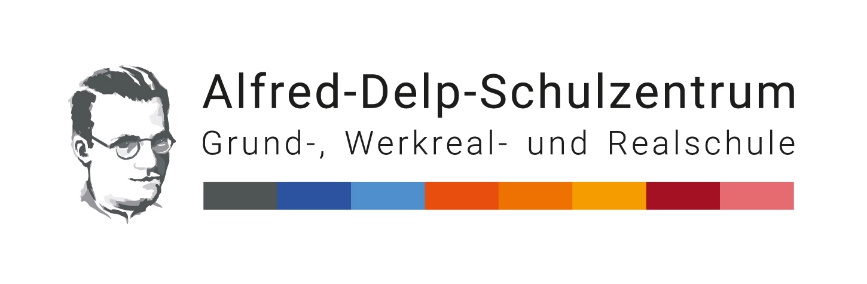 Abteilung RealschuleWirtschaft Berufs- und  Studienorientierung   –   W B SBerufserkundung der Realschülerinnen und Realschülerim Rahmen von WBSUbstadt-Weiher, den 25. September 2019Sehr geehrte Damen und Herren,die Berufliche Orientierung ist ein wichtiger Baustein an unserer Schule und ist uns ein großes Anliegen. Ein wesentlicher Bestandteil bei dem Prozess der Berufs- und Studienorientierung ist nach wie vor die Erkundung eines Berufes im Rahmen eines Praktikums. Praktikumszeitraum für die 8. Klassen ist der 20. bis 24. Juli 2020Unsere Schule hat die Zielvorstellung, dass jede/r Schüler/in Erfahrungen in zwei aus drei Berufsfeldern sammeln sollte. Konkret heißt dies, dass von den drei BerufsfeldernIndustrie/ Handwerk/ Technische BerufeKaufmännische/ Berufe mit hohem Büro/PC-Anteil sowieSoziale/ Pflegende Berufe/ Erzieherische Berufeder oder die Schüler/in zwei Bereiche erkundet haben sollte – je einen in Klasse 8 und einen anderen Bereich in einem weiteren Praktikum in Klasse 9. Wir möchten Ihnen auf diesem Weg wichtige Hinweise für die Durchführung von Praktika im Rahmen der beruflichen Orientierung geben:Mit dem Praktikum sollen die Schülerinnen und Schüler einen Einblick in die Arbeitswelt erhalten, der ihnen bei der Wahl eines geeigneten Ausbildungsberufes beziehungsweise Studienfeldes hilft. Es sollte durch das Praktikum ermöglicht werden, die grundlegenden Tätigkeiten, Aufgaben und Anforderungen des entsprechenden Berufs- beziehungsweise Studienfeldes kennenzulernen und durch die praktische Auseinandersetzung und Mitarbeit Erfahrungen zu machen, die ihre berufliche Orientierung unterstützt.Es ist sicherzustellen, dass Schülerinnen und Schüler nicht mit gefährlichen Arbeiten im Sinne des § 22 JArbSchG oder sonstigen Tätigkeiten, die mit einer nicht nur unerheblichen Gesundheitsgefahr verbunden sind (beispielsweise Tätigkeiten mit Sturzgefahr aus großer Höhe, mit Verschüttungs- oder Erstickungsgefahren), beschäftigt werden. Soweit erforderlich ist für die einzelne Schülerin beziehungsweise den Schüler eine Belehrung gemäß §§ 35, 43 Infektionsschutzgesetz sicherzustellen.Für die Betreuung des Praktikums wird von der Schule eine verantwortliche Lehrkraft benannt, die Kontakt mit Ihnen aufnehmen wird und während des Praktikums von Ihnen und den Schülerinnen und Schülern kontaktiert werden kann. Die Lehrkraft wird die Schülerinnen und Schüler nach Möglichkeit auch vor Ort besuchen. Die Ihnen zur Durchführung des Praktikums übermittelten personenbezogenen Daten der Schülerin bzw. des Schülers dürfen nur zur Erfüllung dieser Aufgabe verarbeitet werden und sind vorbehaltlich gesetzlicher oder vertraglicher Bestimmungen nach der Zweckerfüllung zu löschen oder zu vernichten.Das Praktikum ist eine schulische Veranstaltung. Um die Aufsichtspflicht zu gewährleisten, ist von Ihnen eine verantwortliche Person zu benennen (Praktikumsbetreuerin beziehungsweise Praktikumsbetreuer), die die Erfüllung der betrieblichen Aufsichtspflicht im Rahmen des Praktikums gewährleistet. Diese Person nimmt dabei zugleich auch die schulische Aufsichtspflicht wahr, da diese durch die verantwortliche Lehrkraft aufgrund der besonderen Verhältnisse nicht ausgeübt werden kann.Schülerinnen und Schüler, die bei Ihnen ein schulisch genehmigtes Praktikum ableisten, stehen unter dem Schutz der gesetzlichen Unfallversicherung. Im Falle eines Gesundheitsschadens übernimmt der Versicherungsträger die Kosten nach Maßgabe der gesetzlichen Bestimmungen.Die Erziehungsberechtigten werden vor Beginn des Praktikums von unserer Schule informiert, dass eine Haftpflichtversicherung erforderlich ist, die das Risiko möglicher Haftpflichtschäden während des Praktikums übernimmt.Die Schülerin beziehungsweise der Schüler hat Ihnen während des Praktikums Erkrankungen und Versäumnisse umgehend zu melden.Wenn Ihre Einrichtung einen Betriebs- und Personalrat, eine Jugend- und Ausbildungsvertretung oder gegebenenfalls eine sonstige Mitarbeitervertretung hat, sollte deren Mitwirkungsmöglichkeiten geprüft werden.Eine Vergütung schulisch genehmigter Praktika ist nicht statthaft. Eine Aufwandsentschädigung in geringer Höhe, insbesondere zur Deckung erforderlicher Fahrt- oder Reisekosten, ist zulässig.Die Schülerinnen und Schüler erhalten von der Schule die Aufgabe, ihre Erfahrungen im Praktikum in geeigneter Weise zu dokumentieren und auszuwerten.Für Ihre Unterstützung unserer Schülerinnen und Schüler bei ihrer beruflichen Orientierung und für Ihr Engagement für unsere Schule bedanken wir uns.Sollten Sie Rückfragen haben, so können Sie sich jederzeit gerne, z.B. per E-Mail, an Herrn Roth wenden: roth@alfred-delp-schulzentrum.deMit freundlichen Grüßen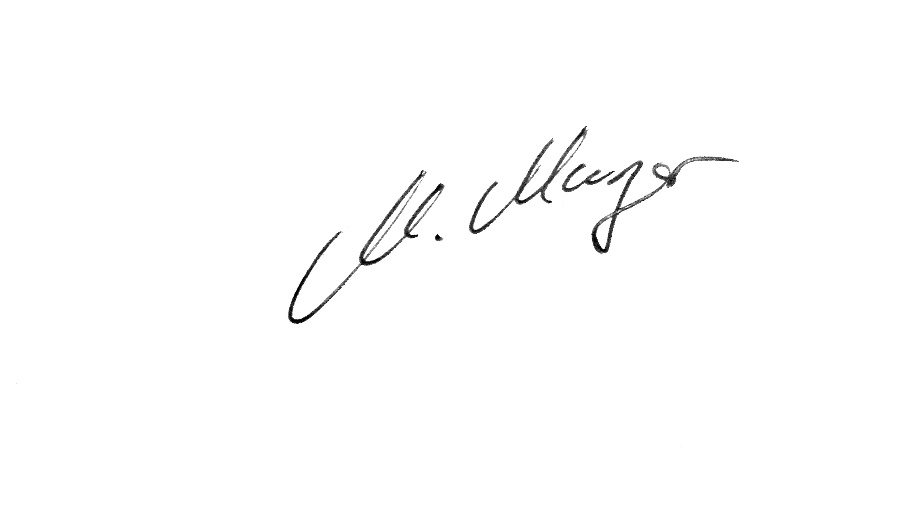 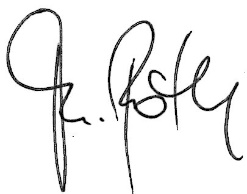 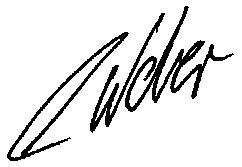 Information über Haftpflichtrisiken während des PraktikumsWir wurden von der Schule informiert, für Schäden, die von den Schülerinnen und Schülern an Einrichtungen der Praktikumsstelle verursacht werden, kein gesetzlicher Versicherungsschutz besteht. Solche Haftpflichtrisiken können unter Umständen durch den Abschluss einer privaten Haftpflichtversicherung abgesichert werden. (Siehe hierzu auch Anlage: Aufsicht und haftungsrechtliche Grundlagen bei der Durchführung von Praxiserfahrungen, insbesondere Nummer 6.3, einsehbar auf unserer Homepage www.alfred-delp-schulzentrum.de unter der Rubrik: Digitales / für Eltern / BO)Bitte bestätigen Sie die Kenntnisnahme dieses Schreibens durch Ihre Unterschriftim Schuljahresplaner auf Seite 139Jörg Weber, SchulleiterManuel Roth, RealschullehrerMarkus Mayer, Realschullehrerverantwortlich für die Berufliche Orientierungverantwortlich für die Berufliche Orientierungverantwortlich für die Berufliche Orientierung